Glossary of Terms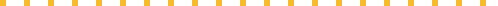 CCSSCommon Core State StandardsCCSSOCouncil of Chief State School OfficersCPRCoordinated Program ReviewDARTDistrict Analysis and Review ToolDESEDepartment of Elementary and Secondary EducationELDEnglish Language DevelopmentELEEnglish Learner EducationELsEnglish LearnersEMHElementary, Middle, and High schoolELSWDEnglish Learners with DisabilitiesESE Massachusetts Department of Elementary and Secondary EducationESEAElementary and Secondary Education ActESLEnglish as a Second LanguageGATEGifted and Talented EducationL1Native languageL2Target languageLTELsLong Term English LearnersMATSOLMassachusetts Association of Teachers of Speakers of Other LanguagesMASCAMassachusetts School Counselors AssociationNCCNortheast Comprehensive CenterOLAOffice of Language Acquisition PACParent Advisory CouncilPDProfessional DevelopmentPCEIACParent and Community Education and Involvement Advisory CouncilPTOParent-Teacher OrganizationRETELLRethinking Equity and Teaching for English Language LearnersSCISheltered Content InstructionSEAState Educational AgencySEISheltered English ImmersionSPGStudent Growth percentileSLIFEStudents with Limited or Interrupted Formal EducationTBETransitional Bilingual EducationTWITwo-Way Immersion